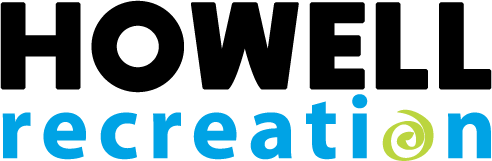 
Howell Area Parks and Recreation AuthorityOceola Community Center1661 N. Latson Rd. Howell, MI 48843For Immediate ReleasePlease email with questions at 
parksandrec@howellrecreation.org or give us a call at 517-546-0693.Summer Open House
Join us in celebrating as the Oceola Community Center turns 2 years old!
Friday, June 9th – 5pm-8pmThe Oceola Community Center is turning 2 years old this summer and we’re throwing an Open House for the whole community to celebrate!  During this time the building will be open and free to use for all.  Activities include:
Try out basketball and pickleball
Open use of the Walking Track
Free face painting (5:30pm-7:30pm)
Community Craft
Raffles and prizes
Giant Yard Games
Indoor Scavenger Hunt
Plus more activities to come!Additionally the first 50 people will receive a free shaved Ice from Kona Ice.  We’ll also have delicious hot dogs from Tony’s Dogs on site for purchase.  Local artist Kat McButterfly will be doing free face painting from 5:30pm-7:30pm and Livingston County Sheriff and EMS will be on-site with their vehicles.Cost: Admission is free
Location: Oceola Community Center, 1661 N. Latson Rd. Howell, MI 48843
Contact us:  parksandrec@howellrecreation.org517-546-0693# # #The Howell Area Parks & Recreation Authority was formed in 2006 and serves residents in the City of Howell, Oceola, Genoa, Marion, and Howell Township. Our mission is to bring communities together to enrich lives by promoting active and healthy lifestyles.